清远市企业联合会清远市企业家协会关于2016年“广东扶贫济困日”活动        慈善募捐倡议书各位企业家：    6月16日,市政府召开了清远市2016年“广东扶贫济困日”活动社会组织代表座谈会，副市长徐建文在会上作动员讲话。当前，省、市新一轮扶贫攻坚战已全面打响，我市是正在大力推进精准扶贫 ，精准脱贫，出台了一系列政策和举措，目前，我市仍有6万多户农村贫困家庭，14万多贫困人中，渴望得到爱心人士的帮助，摆脱困境，我市扶贫任务仍繁重而艰巨，亟须举全市之力，汇聚各方资源，携手合力攻坚。感恩社会，回报桑梓是我们企业家义不容辞的责任。为此，清远市企业联合会、企业家协会呼吁于各位企业家伸出援助之手，踊跃参与我市2016年“广东扶贫济困日”活动，献爱心、施善举，为贫困群众脱贫致富做贡献。    附：2016年清远市扶贫济困认捐书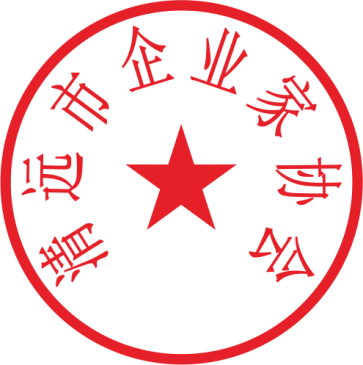 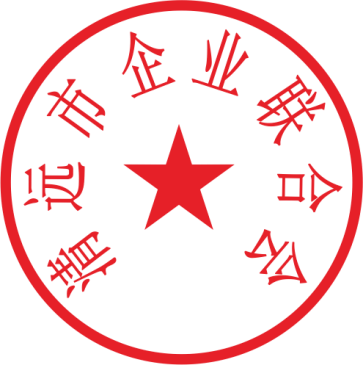                  清远市企业联合会  清远市企业家协会                                    2016年6月23日    联系人：黄瑜  电话：0763-3867056、3370802附件：  2016年清远市扶贫济困认捐书本单位（本人）愿意向清远市慈善总会捐赠人民币（大写）：              元（￥      元），此款用于【如选择（一）请在序号后的括号处打“√”，如选择（二）请填写相应内容】:(一)（）由清远市扶贫部门统筹安排用于我市新一轮精准扶贫工作。   （二）用于                            对口帮扶脱贫攻坚项目。本单位（本人）承诺于2016年7月5日前将认捐款项拨付到清远市慈善总会专用账户。清远市慈善总会户名及账号：户名：清远市慈善总会开户行1：中国银行清远分行，账号：6392 5804 4077；开户行2：工商银行清远连江二支行，账号：2018 0246 1920 0011 130开户行3：广发银行清远北江支行，1160 0851 6010 0014 21    清远市慈善总会承诺，将按照认捐款单位（人）的意愿使用款项，不得擅自改变捐赠款物的用途。如果确实需要改变用途的，事前应征得认捐款单位（人）的书面同意。捐款单位（人）联系人及电话：                          发动单位：             认捐款单位（人）：（盖章）                                     2016年  月  日